აბრალაითბოქსის უკანა, წითელი ფონი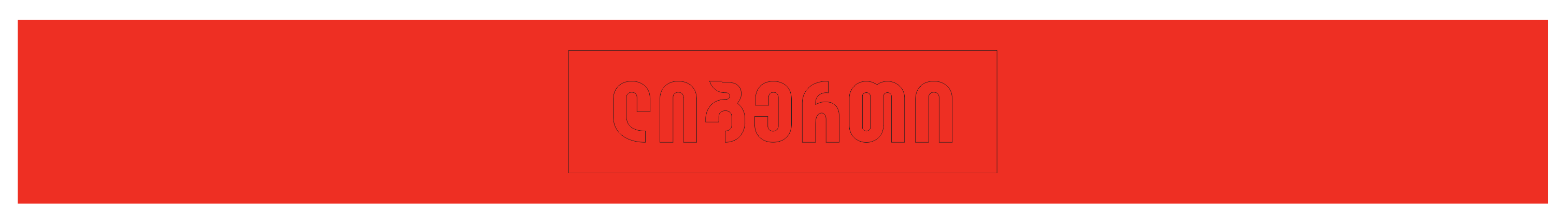 კარკასი - შეკრული 20x20მმ. მილკგადრატით. 2მმ. კედლითკარკასზე - წითელი ფერის, კოდით (RAL 3020), ალუმინის კომპოზიტური პანელი 3მმ. სისქის, 21 მიკრონიანი.პატარა ლაითბოქსი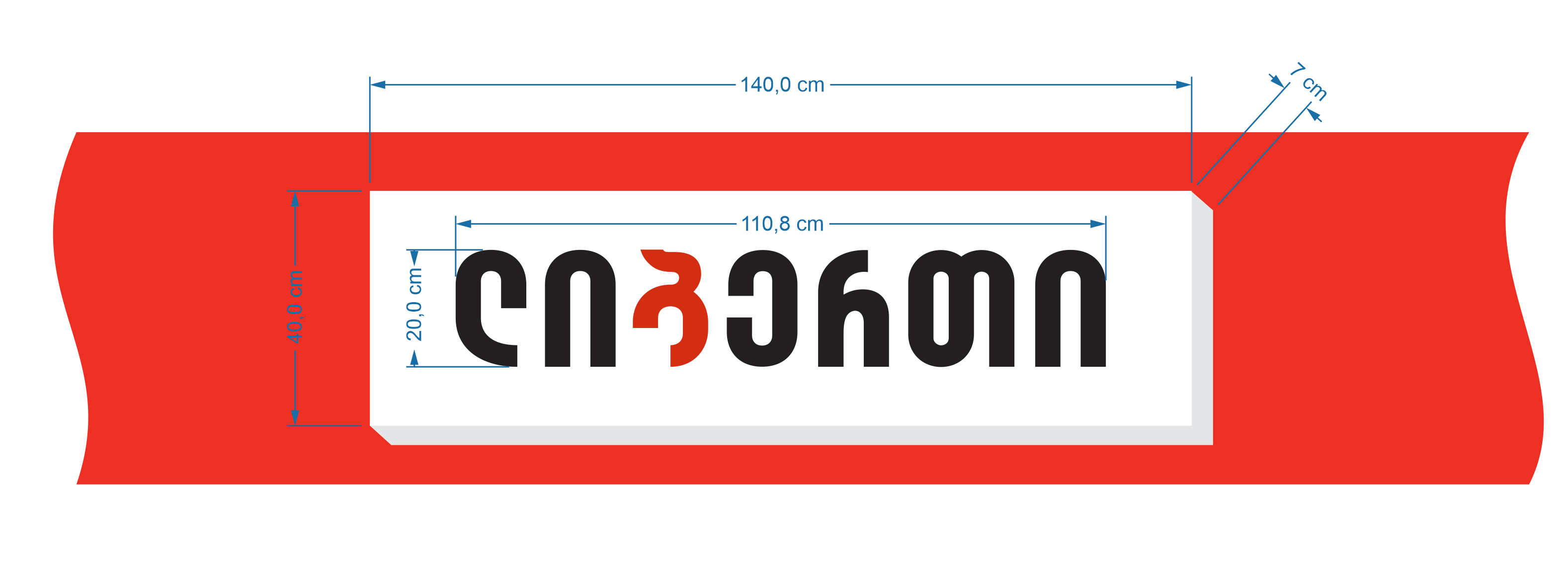 ზომა - 140x40x7სმ.ლაითბოქსის გვერდები -  PVC 5მმ. გადაკრული თეთრი არაკალი. ლაითბოქსის ზურგი - PVC 10მმ.ლაითბოქსის შუბლი - 3მმ. თეთრი ორგმინა. ლოგო - არაკალი. შავი და წითელი (კოდი 031).განათება - დიოდის მოდული IP-68. კვების ბლოკი - MEANWELL IP-68.დიდი ლაითბოქსი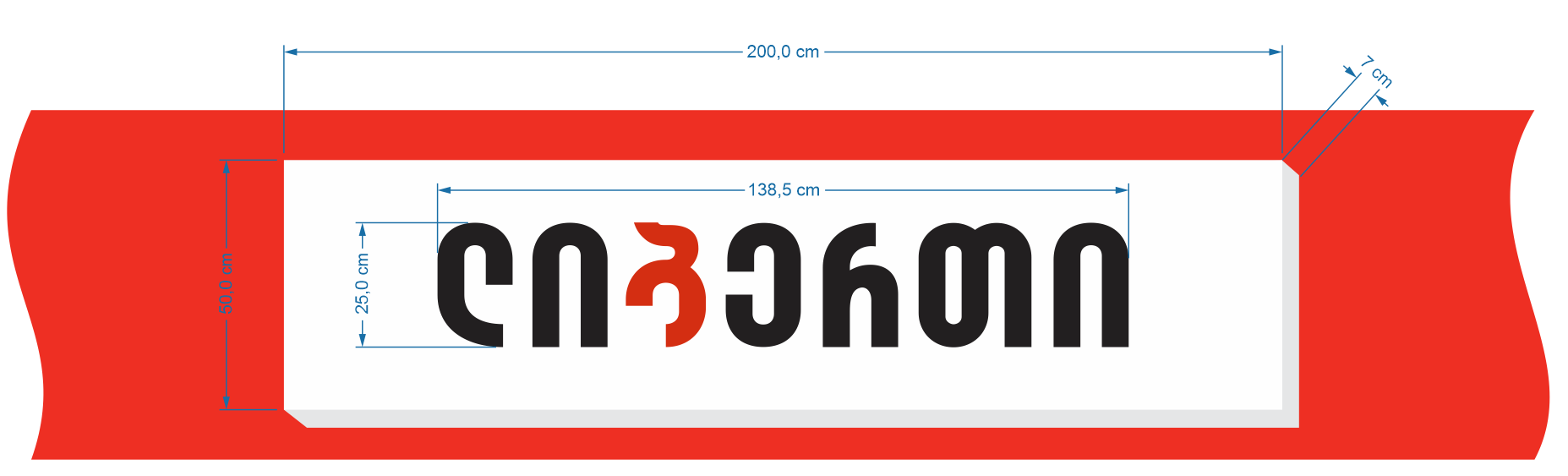 ზომა - 200x50x7სმ.ლაითბოქსის გვერდები -  PVC 5მმ. გადაკრული თეთრი არაკალი. ლაითბოქსის ზურგი - PVC 10მმ.ლაითბოქსის შუბლი - 5მმ. თეთრი ორგმინა. ლოგო - არაკალი. შავი და წითელი (კოდი 031).განათება - დიოდის მოდული IP-68. კვების ბლოკი - MEANWELL IP-68.ნიმუში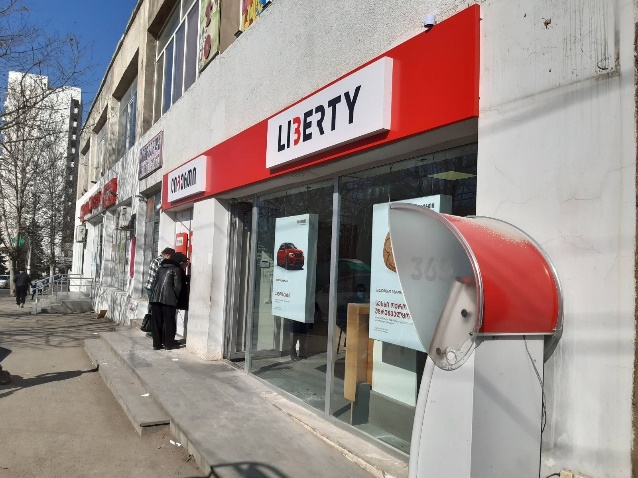 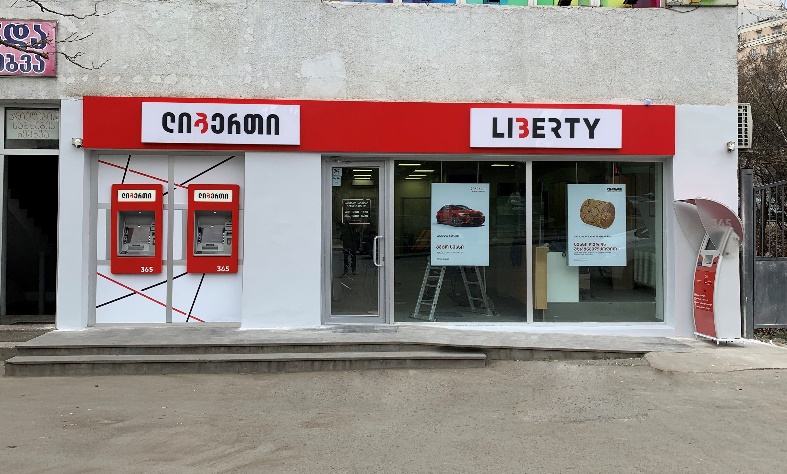 